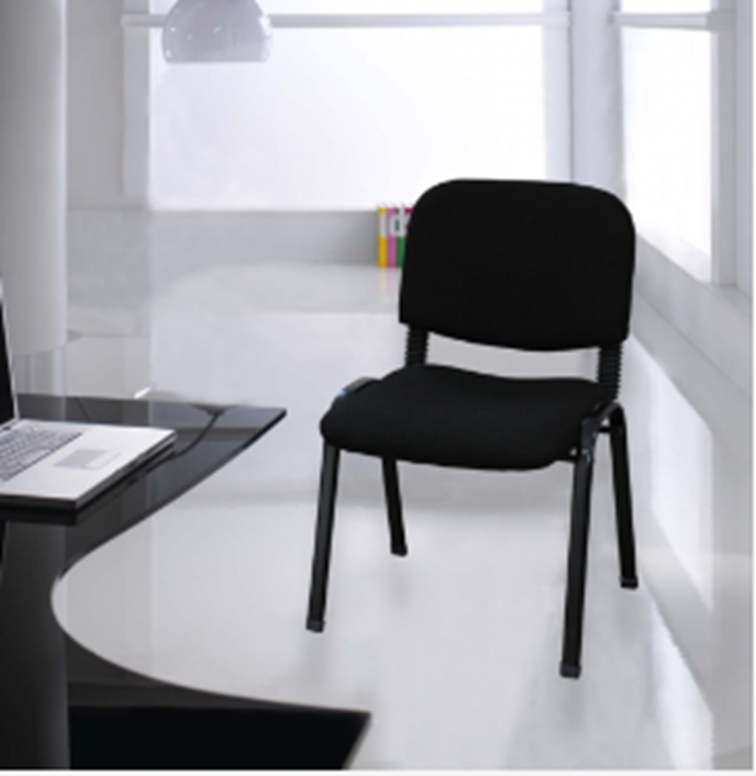 SPECIFIKIMI TEKNIKËPoz. 1 – TIPI 1 -  Karrike Statike SPECIFIKIMI TEKNIKËPoz. 1 – TIPI 1 -  Karrike Statike SPECIFIKIMI TEKNIKËPoz. 1 – TIPI 1 -  Karrike Statike SPECIFIKIMI TEKNIKËPoz. 1 – TIPI 1 -  Karrike Statike Nr.PërshkrimiSasiaOferta1Ulësja dhe mbështetësja përmbanë sfungjer cilësor memory me veshje microfibër.Struktura metalike200